Each case for promotion must be supported by a fully documented promotion dossier. The promotion dossier is stored electronically on the Temerty Faculty of Medicine’s on-line academic promotion system. The Dean may request a hard copy dossier to be submitted on an as needed basis. 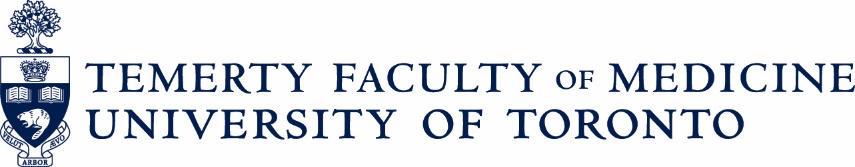 Promotion Candidate Information FormBasis for Promotion (check all that apply)[ ]  Excellence in Research[ ]  Competence in Research[ ]  Excellence in Teaching/Education[ ]  Competence in Teaching/Education[ ]  Excellence in CPA[ ]  Competence in CPA[ ]  Administrative ServiceCandidate’s Name:Candidate’s Name:Candidate’s Name:When uploading this document you will be asked for the candidate’s personnel number. Please have it ready but do NOT list on this form.When uploading this document you will be asked for the candidate’s personnel number. Please have it ready but do NOT list on this form.When uploading this document you will be asked for the candidate’s personnel number. Please have it ready but do NOT list on this form.When uploading this document you will be asked for the candidate’s personnel number. Please have it ready but do NOT list on this form.When uploading this document you will be asked for the candidate’s personnel number. Please have it ready but do NOT list on this form.Current Rank:Current Rank:as ofas ofProposed Rank:Proposed Rank:                   (day  /   month  /   year)                   (day  /   month  /   year)                   (day  /   month  /   year)                   (day  /   month  /   year)                   (day  /   month  /   year)Primary Division/DepartmentPrimary Division/DepartmentPrimary Division/DepartmentPrimary Division/DepartmentPrimary Division/DepartmentCross-Appointment(s):Cross-Appointment(s):Cross-Appointment(s):Cross-Appointment(s):DepartmentDepartmentDepartmentFaculty Faculty Faculty Faculty Faculty (where applicable)(where applicable)(where applicable)(where applicable)Hospital(s):Hospital(s):Hospital(s):(where applicable)(where applicable)(where applicable)Candidate’s Office Address:Candidate’s Office Address:Candidate’s Office Address:Candidate’s Home Address:Candidate’s Home Address:Candidate’s Home Address:Type of Appointment:[ ] Clinical (MD) Full-time                       [ ] Clinical (MD) Part-time [ ] Clinical (MD) Adjunct   [ ] Tenured   [ ] Teaching Stream, Professor   [ ] Grant Funded Contractually Limited Term [ ] Non-clinical Part-Time Salaried   [ ] Status Only[ ] Clinical (MD) Full-time                       [ ] Clinical (MD) Part-time [ ] Clinical (MD) Adjunct   [ ] Tenured   [ ] Teaching Stream, Professor   [ ] Grant Funded Contractually Limited Term [ ] Non-clinical Part-Time Salaried   [ ] Status Only[ ] Clinical (MD) Full-time                       [ ] Clinical (MD) Part-time [ ] Clinical (MD) Adjunct   [ ] Tenured   [ ] Teaching Stream, Professor   [ ] Grant Funded Contractually Limited Term [ ] Non-clinical Part-Time Salaried   [ ] Status Only[ ] Clinical (MD) Full-time                       [ ] Clinical (MD) Part-time [ ] Clinical (MD) Adjunct   [ ] Tenured   [ ] Teaching Stream, Professor   [ ] Grant Funded Contractually Limited Term [ ] Non-clinical Part-Time Salaried   [ ] Status Only[ ] Clinical (MD) Full-time                       [ ] Clinical (MD) Part-time [ ] Clinical (MD) Adjunct   [ ] Tenured   [ ] Teaching Stream, Professor   [ ] Grant Funded Contractually Limited Term [ ] Non-clinical Part-Time Salaried   [ ] Status Only[ ] Clinical (MD) Full-time                       [ ] Clinical (MD) Part-time [ ] Clinical (MD) Adjunct   [ ] Tenured   [ ] Teaching Stream, Professor   [ ] Grant Funded Contractually Limited Term [ ] Non-clinical Part-Time Salaried   [ ] Status Only[ ] Clinical (MD) Full-time                       [ ] Clinical (MD) Part-time [ ] Clinical (MD) Adjunct   [ ] Tenured   [ ] Teaching Stream, Professor   [ ] Grant Funded Contractually Limited Term [ ] Non-clinical Part-Time Salaried   [ ] Status Only[ ] Clinical (MD) Full-time                       [ ] Clinical (MD) Part-time [ ] Clinical (MD) Adjunct   [ ] Tenured   [ ] Teaching Stream, Professor   [ ] Grant Funded Contractually Limited Term [ ] Non-clinical Part-Time Salaried   [ ] Status Only[ ] Clinical (MD) Full-time                       [ ] Clinical (MD) Part-time [ ] Clinical (MD) Adjunct   [ ] Tenured   [ ] Teaching Stream, Professor   [ ] Grant Funded Contractually Limited Term [ ] Non-clinical Part-Time Salaried   [ ] Status Only[ ] Clinical (MD) Full-time                       [ ] Clinical (MD) Part-time [ ] Clinical (MD) Adjunct   [ ] Tenured   [ ] Teaching Stream, Professor   [ ] Grant Funded Contractually Limited Term [ ] Non-clinical Part-Time Salaried   [ ] Status Only[ ] Clinical (MD) Full-time                       [ ] Clinical (MD) Part-time [ ] Clinical (MD) Adjunct   [ ] Tenured   [ ] Teaching Stream, Professor   [ ] Grant Funded Contractually Limited Term [ ] Non-clinical Part-Time Salaried   [ ] Status Only[ ] Clinical (MD) Full-time                       [ ] Clinical (MD) Part-time [ ] Clinical (MD) Adjunct   [ ] Tenured   [ ] Teaching Stream, Professor   [ ] Grant Funded Contractually Limited Term [ ] Non-clinical Part-Time Salaried   [ ] Status Only[ ] Clinical (MD) Full-time                       [ ] Clinical (MD) Part-time [ ] Clinical (MD) Adjunct   [ ] Tenured   [ ] Teaching Stream, Professor   [ ] Grant Funded Contractually Limited Term [ ] Non-clinical Part-Time Salaried   [ ] Status OnlyType of Appointment:Appointment Date:Appointment Date:Appointment Date:Appointment Date:Appointment Date:Type of Appointment:(D/M/Y)(D/M/Y)